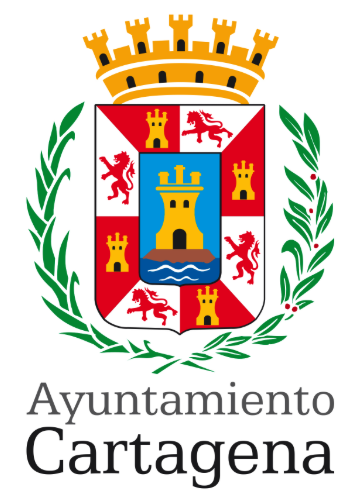 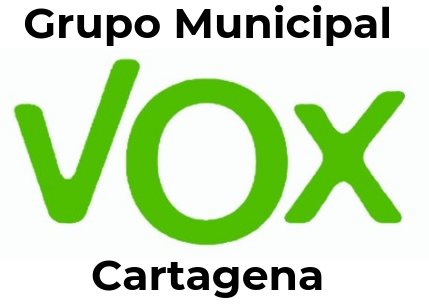 PREGUNTA QUE PRESENTA GONZALO ABAD MUÑOZ, CONCEJAL DEL GRUPO MUNICIPAL VOX CARTAGENA, SOBRE "ASEOS PÚBLICOS” MOTIVACIÓN DE LA PREGUNTAEl proyecto de la instalación de aseos públicos en el centro de Cartagena, y especialmente en las zonas transitadas por turistas lleva casi cuatro años pendiente de su materialización por parte del equipo de gobierno. Parece que finalmente será la empresa concesionaria del servicio de aguas quien se encargue de su instalación, incluyendo su coste en la tarifa del agua, aunque el asunto no tiene nada que ver con el suministro de agua a la población.PREGUNTA:¿En qué estado se encuentra el proyecto y qué perspectivas hay de que lo veamos hecho realidad dentro de este mandato municipal?Cartagena, 26 de marzo de 2022Fdo: Gonzalo Abad MuñozA LA ALCALDÍA – PRESIDENCIA DEL EXCMO. AYUNTAMIENTO DE CARTAGENA